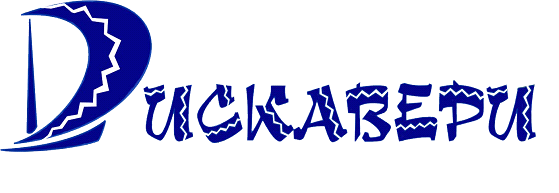 ООО «ДИСКАВЕРИ»			                           Юридический адрес:		        . Омск, ул. 24-я Северная, д. 218, корп. 1Фактические адреса:. Омск, ул. 24-я Северная, д. 218, корп. 1644099, г.Омск, ул. Гагарина, 14, офис 10			Тел./факс: (3812) 639-777, 625-352, 625-354E-mail:  info@discovery55.ru /www.discovery55.ruПрайс-лист на проживание в гостинице «Laska» (бывш. «Скала), сезон 2015/2016 гг (цена указана в рублях в сутки: стандарт и люкс -  за номер, с завтраком; эконом – с человека, без питания)Расчетный час: заселение -19-00, выселение – 17-00.Дети: до 7 лет  без места и питания - бесплатноВ стоимость входит: проживание, завтрак (для проживающих на основных местах в номерах люкс, стандарт), вход в клуб «Ays Bunker» бесплатно.Дополнительные услуги:  комната для хранения горных лыж и сноубордов, сушилка для горнолыжного снаряжения, сейф для хранения на Reception, 2 сауны, теннисный стол, аренда мангала, открытая охраняемая автостоянка. Категория номеровКомплектация номеровК-во мест в ном.К-во мест в ном.Низкий сезон30.10 – 30.12;  10.01 - 18.02; 17.04 - 15.05Низкий сезон30.10 – 30.12;  10.01 - 18.02; 17.04 - 15.05Новый год30.12-10.01Высокий сезон18.02 – 17.04Высокий сезон18.02 – 17.04Категория номеровКомплектация номеровОсн.Доп.Будни(вскр.-чт.)Вых. (чт.-вскр.)Новый годБудни(вскр.-чт.)Вых. (чт.-вскр.)Люкс2 комнаты с аркой, прихожая:  2-спальная кровать, прикроватные тумбочки, туалетный столик с табуретом и зеркалом, шкаф, 2-местный диван, 2 кресла, журнальный стол, спутниковое ТВ, телефон, набор посуды,  прихожая с зеркалом, санузел душ,  минибар.40/140006000900045007000Стандарт 2-местный2-спальная или 1-спальные кровати, прикроватные тумбочки,  туалетный столик с табуретом и зеркалом, шкаф для одежды, журнальный стол, набор посуды, кресло, спутниковое ТВ, телефон, санузел, душ.2-25003500550030003900Стандарт 1-местный 1 комната, 1-спальная кровать, прикроватная тумбочка, зеркало, шкаф для одежды, журнальный стол, набор посуды,  кресло, спутниковое ТВ, телефон, санузел (туалетные принадлежности, душевая кабина, набор из трёх полотенец).1-15002000300018002300Эконом 4Для веселых молодежных компаний и корпоративных заездов.2-ярусные кровати, стол, спутниковое ТВ, телефон; санузел, душ.4-600 (за место)1200(за место)1700(за место)700(за место)1300(за место)Эконом 6Для веселых молодежных компаний и корпоративных заездов.2-ярусные кровати, стол, спутниковое ТВ, телефон; санузел, душ.6-500 (за место)1000(за место)1400(за место)600(за место)1200(за место)Эконом 8Для веселых молодежных компаний и корпоративных заездов.2-ярусные кровати, стол, спутниковое ТВ, телефон; санузел, душ.8- 400 (за место)800(за место)1200(за место)500(за место)1000(за место)Доп. место5005001050500500